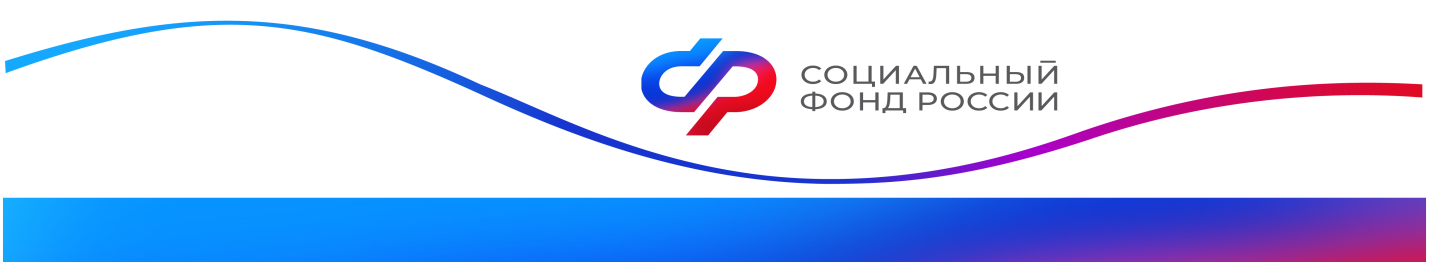 Более 4 тысяч калужских пенсионеров получают доплату за сельский стажВ текущем году в Калужской области общее число получателей повышенной пенсии за работу в сельском хозяйстве составило 4224  человека. Такую социальную поддержку получают неработающие пенсионеры, которые не меньше 30 лет проработали в сельском хозяйстве.Этой категории граждан ОСФР по Калужской области повышает пенсию за счет доплаты за стаж работы в сельском хозяйстве. Учитывается не только работа по определенным профессиям и должностям - механизаторы, мастера машинного доения, слесари по ремонту сельскохозяйственных машин (всего 500 специальностей, список которых утвержден Правительством РФ),  но и время ухода за детьми, периоды отпусков и больничных. При этом период работы в колхозе, совхозе, крестьянском хозяйстве или сельхозартели до 1 января 1992 года включается в "сельский" стаж вне зависимости от наименования специальности или должности.Кроме того, если непосредственно за работой в сельском хозяйстве следовали периоды участия в специальной военной операции, то они тоже будут учтены при определении права на надбавку, причем,  исчисляться они будут в двойном размере.Размер  "сельской"  доплаты составляет 25% от фиксированной выплаты к страховой пенсии по старости или инвалидности. Доплата назначается в момент оформления страховой пенсии, при этом никаких отдельных заявлений или сбора справок не требуется. Напоминаем, с 2022 года назначенная надбавка сохраняется даже в случае, если сельский труженик на пенсии переехал в город.Пресс-служба ОСФР по Калужской области